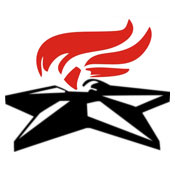 АДОУ детский сад «Эврика»ПРОЕКТ«Военная песня – душа солдата»,посвящённый 75-летию победы в Великой Отечественной войне.Подготовила:                                                                                                                                        Малышева Г.И.Подготовительная группа-«Забавушка»Королёв 2020 г.НАЗВАНИЕ ПРОЕКТА: «Военная песня – душа солдата».АКТУАЛЬНОСТЬ:   9 Мая! Великий праздник для нашего народа. В этот праздник мы поздравляем ветеранов и чтим память погибших, которые завоевали для нас это светлое будущее. Но с каждым годом День Победы становится еще и все более грустным праздником, потому что уходят от нас ветераны - очевидцы тех страшных событий. И приходится с печалью признавать, что с ними уходит и память о тех годах.    И хочется сказать словами Роберта Рождественского:-Помните!Через века, через года,-Помните!О тех, кто уже не придет никогда,- Помните!   Тяжелое время было для нашей страны и для ее защитников. Великая Отечественная война стала суровым испытание, страшной трагедией. И только любовь к Родине, к семье и к песне поддерживали их дух.    Память ветеранов войны – это песни об их подвиге.   Война и песня: что может быть общего? Казалось бы, тяготы и страдания военного времени не оставляют места для песен. Но несмотря ни на что, песня помогала солдату преодолевать трудности и лишения фронтовой жизни, поднимала боевой дух воинов, сплачивала их, шла с солдатом в бой, вливала в него новые силы, отвагу, смелость.   Военная песня всегда была явлением, объединяющим нацию, и в этом ее огромная сила. Именно в этом песенном жанре наблюдается наиболее высокая концентрация таких содержательных смыслов, как патриотизм, любовь к Родине, идея самопожертвования во имя Отчизны. Все это незыблемые духовные ценности, осознаваемые и разделяемые многими поколениями. Именно они никогда не потеряют своей актуальности.ТИП ПРОЕКТА: информационно-практико-ориентированный, среднесрочный.ЦЕЛЬ:формирование представлений детей о Великой Отечественной войне и значимости военной песни на пути наших солдат к победе.ГИПОТЕЗА: война – очень тяжелый период в истории нашей страны, страшное испытание для всего народа. А нужны ли были солдату песни на войне? Какие песни о войне мы знаем?ЗАДАЧИ:Образовательные:Формировать представление об истории ВОВ, используя различные виды деятельности.Расширить представления детей о важности песни для солдата в военное время.Организовать сотворчество родителей, детей, педагогов в совместном освоении данной темы.Развивающие:развивать уровень духовно-нравственного и патриотического воспитания, социальной и гражданской ответственности.Воспитательные:воспитывать чувство благодарности и уважения к ветеранам, сохранить память о родных и близких, которые участвовали в ВОВ.УЧАСТНИКИ ПРОЕКТА: проект рассчитан на детей старшей группы, воспитателей, педагогов ДОУ, родителей детей.СРОКИ РЕАЛИЗАЦИИ ПРОЕКТА: март-май 2015 года.ОЖИДАЕМЫЕ РЕЗУЛЬТАТЫ РЕАЛИЗАЦИИ ПРОЕКТА:На уровне детей:Расширятся представления детей о подвигах народа, о защитниках отечества и героях Великой Отечественной войны; Сформируется интерес к военным песням, их жанрам, авторам и истории написания;Закрепится внимательное и уважительное отношение у дошкольников к ветеранам и пожилым людям, появится желание оказывать им посильную помощь. Повысится уровень нравственно-патриотического чувства и любви к Родине.На уровне педагога:Повысится уровень профессионального мастерства.Расширится способность обобщать, систематизировать, презентовать накопленный опыт по реализации проектов, акций патриотической направленности. На уровне родителей воспитанников:Повысится уровень ответственности родителей за формирование у детей патриотических чувств, гражданской позиции. Укрепятся семейные связи и ценности в результате тесного взаимодействия родителей и детей. ЭТАПЫ ПРОЕКТА:Организационно-подготовительный(Цель: определение проблемы, темы, цели, задач и методов для их достижения).Обозначение темы и проблемы будущего проекта, создание мотивации.Составление перспективного плана работы.Разработка сценария концерта для ветеранов.Разработка конспектов НОД.Подбор методического обеспечения, справочной и художественной литературы о ВОВ, аудио и видео материалов.Проведение первоначальной диагностики детей для выявления знаний по теме проекта.Разработка наглядной информации для родителей в приемной комнате группы о начале проекта, его продолжительности и условиях участия.Размещение в родительском уголке консультации «Как беседовать с детьми о войне?».Проведение индивидуальных консультаций с родителями по сбору и оформлению информации для «Стены Памяти» и альбома «Песни военных лет».Основной этап(Цель: ознакомление детей с историей ВОВ, песнями военных лет, используя различные виды образовательных областей). Деятельность педагога с детьми:Деятельность педагога с родителями:Деятельность родителей и детей:Заключительный этап.(Цель: подведение итогов, анализ результатов по реализации проекта, определение дальнейших перспектив).Повторное диагностическое обследование.Создание «Стены Памяти «Спасибо за Победу!»Презентация альбома «Песни военных лет».Праздничный концерт «Для вас, ветераны!»ИТОГИ ПРОЕКТА.   В преддверии праздника Великой Победы, в группе была проведена диагностика. В диагностике принимали участие 20 детей. Диагностика проводилась по следующим вопросам:Что вы знаете о празднике 9 мая?Как называлась война, которая закончилась победой наших войск 9 мая?Против кого воевала наша страна?За что воевали наши воины?Кто из ваших родственников воевал во время Великой Отечественной войны?Нужны ли были солдатам песни на войне?Какие военные песни вы знаете?   Чтобы ответить на эти вопросы начали проводить исследование. Так родился проект «Военная песня – душа солдата».   В ходе работы проекта мы узнали, что с первых дней Великой Отечественной войны и до победного праздничного салюта песня всегда была с солдатом.Как верный друг, песня не покидала фронтовика в минуту грусти, скрашивала разлуку с любимой, родными и близкими. Она шла с солдатом в бой, вливала в него новые силы, отвагу, смелость…   Что пели на фронте? Сначала это были популярные патриотические песни, созданные еще до войны, но очень скоро появились песни новые. Только в Москве, и только в первую неделю войны было создано около 200 новых песен. Большинство из них сразу «ушли на фронт».Песни военных лет весьма разнообразны по своему характеру: героические и шуточные, боевые и лирические…. Они распространялись очень быстро, передавались из уст в уста, нередко перелетали через линию фронта, проникая в глубокий тыл врага, в партизанские землянки.Много лет прошло с той поры, как окончилась война. Подрастает новое поколение детей, которое не знает бомбежек, карточек и похоронок. К сожалению, все реже слышат они рассказы о Великой Отечественной, смотрят фильмы о героизме наших солдат, слышат неповторимые военные песни…Результаты диагностики:    Проведя диагностику вначале и в конце проекта, выяснили, что дети расширили свои знания о Великой Отечественной войне, празднике 9 мая, военных песнях.   Таким образом, проектная деятельность в совокупности дала возможность расширить у детей представления о войне, значимости военной песни на пути наших солдат к победе.   Благодаря проекту у детей сформировался интерес к военным песням, их жанрам, авторам и истории написания. Ребята с удовольствием выучили и пели эти песни не только на концерте для ветеранов, но и в повседневной жизни.   ПРОДУКТ ПРОЕКТА.   Продуктом проекта является видео-альбом «Песни военных лет», в котором собраны песни, которые дети исполнили и записали с помощью родителей. СОЦИАЛЬНАЯ ЗНАЧИМОСТЬ ПРОЕКТА. ПЕРСПЕКТИВЫ ДАЛЬНЕЙШЕГО РАЗВИТИЯ.   Проект «Военная песня – душа солдата» стал мощным импульсом к развитию творческой инициативы всех его участников, помог повысить уровень патриотического воспитания дошкольников, приумножить любовь к Родине не только у детей, но и у взрослых.   Мотивация «хотим узнать на начальной стадии реализации проекта к его окончанию сменилась на мотивацию «хотим рассказать другим».   В результате тесного взаимодействия родителей и детей, укрепились семейные связи и ценности. Достигнуто наибольшее взаимопонимание между детьми и родителями, педагогами и родителями. Разработанные методы и приёмы сотрудничества педагогического коллектива ДОУ и родителей способствовали развитию у детей чувства патриотизма, уважения к ветеранам Великой Отечественной Войны.   В дальнейшем планирую продолжить работу по воспитанию нравственно-патриотических чувств у детей дошкольного возраста.СПИСОК ИСПОЛЬЗУЕМОЙ ЛИТЕРАТУРЫ.1. Алешина Н. В. Патриотическое воспитание дошкольников. - М., 2008.Бирюков Ю.Е. Всегда на страже: Рассказы о песнях. – М., 1988.Жарковский Е. Люди и песни: Песня в строю. – М., 1978.Казаков А. П., Шорыгина Т. А., Детям о Великой Победе / - М., 2007Комратова Н.Г., Грибова Л.Ф., Патриотическое воспитание детей 4-6 лет:          Методическое пособие, М., Сфера,  2007.Лебедев П. В боях за Советскую Родину. Песни Великой Отечественной войны.– М., 1979.Утесов Л. Желанные гости бойцов // Музы вели в бой: Деятели литературы и искусства в годы Великой Отечественной войны / Сост. Красильщиков. – М., 1985.Штанько И.В. Проектная деятельность с детьми старшего дошкольного возраста // Журнал “Управление ДОУ”, 2004, № 4.http://nsportal.ru/detskiy-sad/raznoe/2015/01/13/pedagogicheskiy-proekt-posvyashchyonnyy-70-letiyu-velikoy-pobedy-myhttp://dmdou65.edumsko.ru/activity/results/articles10/municipal_nyj_proekt_poklonimsya_velikim_tem_godam_posvyawennyj_70-letiyu_pobedy_v_vov/№п/пВид деятельностиЦельСоциально-коммуникативное развитиеСоциально-коммуникативное развитиеСоциально-коммуникативное развитие1Проведение с детьми бесед о войне, героизме, боевой славе земляков.Формирование представлений детей о ВОВ.2Рассматривание материалов из семейных архивов (фото, медали, письма и информационные листы для «Стены Памяти»).Расширение представлений о родственниках, защищавших нашу землю, формирование умения подготовить рассказ на заданную тему.3Цикл бесед: «Кто сказал, что нужно бросить песни на войне…»Развитие у детей понимания о значимости военных песен на пути к победе, их жанровой классификации, авторах и истории создания.4Сюжетно-ролевые игры: «Военный госпиталь», «Пограничники», «Концерт для ветеранов», «Парад Победы», «Полевая кухня».Расширение представлений о событиях войны.Познавательное развитиеПознавательное развитиеПознавательное развитие1Просмотр презентаций «Что мы знаем о войне?», «Песни военных лет», «Георгиевская ленточка».Расширение представлений детей о войне и роли песни в борьбе за победу над врагом.2Игра-викторина «Угадай мелодию»Закрепление умения различать на слух мелодии знакомых песен, отличать их жанры.3Цикл занятий по познавательному блоку: «Мой прадед - ветеран», «Никто не забыт, ничто не забыто», «Символы Победы: ордена и медали». Формирование представлений о событиях Великой Отечественной войны. 4Дидактические игры: «Назови пословицу», «Раз словечко, два словечко – будет песенка», «Памятные места нашего города», «Что нужно солдату, моряку, лётчику?».Закрепление полученных знаний. Речевое развитиеРечевое развитиеРечевое развитие1Доклады, подготовленные детьми с родителями о песнях военных лет.Формирование умения рассказывать по теме, подготовленной дома с родителями.2Чтение художественной литературы:Е. Благинина «Шинель», С. Летова «Маленький разведчик», А. Барто «На заставе», А. Метяев «Зем- лянка», М. Зощенко «Солдатские рассказы», Л. Касиль «Сестра»,      Т. Белозёров «Майский праздник», С. Михалков «День Победы»,         П. Воронько «Два брата солдата», М. Борисова «Бабушка – партизанка», Л. Татьяничева «Мой дедушка», В. Косовицкий «Будущий мужчина». Развитие умения слушать произведения о войне, отвечать на вопросы.3Дидактические игры: «Доскажи слово», «Продолжи предложение».Закрепление полученных знаний.4Физическое развитиеФизическое развитиеФизическое развитие1Спортивно-физкультурный досуг «Защитники Родины».Умение действовать сообща, защищать интересы команды.2Подвижные игры: «Кто быстрее», «Перетягушки», «Сапёры», «Разведчики».Игры-эстафеты: «Передай поручение», «Кто быстрее до границы».Игровые задания: «Переправа», «Разведчики», «Перенеси снаряды».Развитие ловкости, сообразительности, координации.Художественно-эстетическое развитиеХудожественно-эстетическое развитиеХудожественно-эстетическое развитие1Рассматривание репродукций картин советских художников:К. Ф. Юона  «Парад на Красной площади в Москве», В. К. Дмитриевского «Везде пройдут», П. А. Кривоногова «Победа» и др. Приобщение детей к художественному творчеству.2Рисование: «Салют Победы», «Герои-моряки», «Самолеты в небе».
Аппликация. Изготовление памятных открыток для дедушек, бабушек и ветеранов «С Днем Победы». Приобщение детей к художественному творчеству, формирование умения изображать увиденное на листе.3Рисунок на асфальте «Пусть всегда будет мир!»Развитие воображения, творческих способностей.4Разучивание песен военных лет на музыкальных занятиях.Развитие памяти, музыкального слуха.5Лепка «Георгиевская ленточка», «Танки наши быстры».Развитие умения отображать увиденное, развитие мелкой моторики.№п/пВид деятельностиЦель1Организация выставки семейных работ для Стены Памяти. Пополнение экспонатами «Стены Памяти: «Спасибо за Победу!»2Консультирование по изготовлению странички для альбома «Песни военных лет»Оформление памятного альбома по результатам работы проекта.3Подбор аудио записей песен военных лет.Привлечение родителей к работе над проектом.4Помощь в подготовке и участие в празднике «Для Вас, ветераны».Привлечение семьи к нравственно-патриотическому воспитанию.№п/пВид деятельностиЦель1Оформление странички для альбома «Песни военных лет».Сопричастность родителей к работе проекта.2Изготовление информационных листов на стену Памяти о родственниках, принимавших участие в ВОВ.Активизация сотворчества детей и родителей. Уровни усвоения диагностикиНачальный этап проектаЗавершающий этап проектаВысокий0%58%(12 детей)Средний65%(13 детей)42%(8 детей)Низкий35%(7 детей)0%